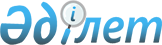 О внесении изменений в некоторые решения маслихата города АстаныРешение маслихата города Астаны от 20 июля 2017 года № 172/21-VI. Зарегистрировано Департаментом юстиции города Астаны 07 августа 2017 года № 1121
      В соответствии с законами Республики Казахстан от 23 января 2001 года "О местном государственном управлении и самоуправлении в Республике Казахстан", от 6 апреля 2016 года "О правовых актах", маслихат города Астаны РЕШИЛ:  
      1. Внести в решение маслихата города Астаны от 27 июня 2014 года № 254/36-V "О внесении изменений в решение маслихата города Астаны от 6 ноября 2009 года № 257/39-IV "О Правилах присвоения звания "Астана қаласының құрметті азаматы" (зарегистрировано в Реестре государственной регистрации нормативных правовых актов за № 826, опубликовано 7 августа 2014 года в газетах "Астана ақшамы", "Вечерняя Астана") и в решение маслихата города Астаны от 9 июля 2014 года № 271/37-V "О внесении изменений в решение маслихата города Астаны от 6 ноября 2009 года № 257/39-IV "О Правилах присвоения звания "Астана қаласының құрметті азаматы" (зарегистрировано в Реестре государственной регистрации нормативных правовых актов за № 832, опубликовано 21 августа 2014 года в газетах "Астана ақшамы", "Вечерняя Астана") следующие изменения: 
      в преамбуле вышеуказанного решения слова и цифры "от 24 марта 1998 года "О нормативных правовых актах" заменить словами и цифрами "от 6 апреля 2016 года "О правовых актах". 
      2. Настоящее решение вступает в силу со дня государственной регистрации в органах юстиции и вводится в действие по истечении десяти календарных дней после дня его первого официального опубликования.  
					© 2012. РГП на ПХВ «Институт законодательства и правовой информации Республики Казахстан» Министерства юстиции Республики Казахстан
				
      Председатель сессии 
маслихата города Астаны

М. Тулеутаев 

      Исполняющий обязанности 
секретаря маслихата города Астаны

С. Жунусов 
